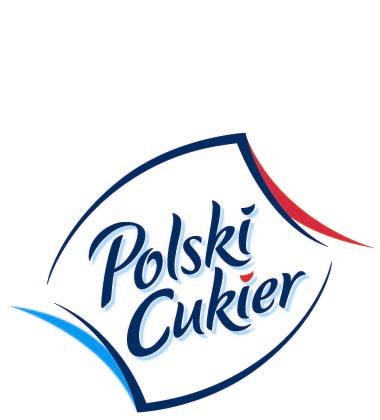 Załącznik nr 3 do Ogłoszenia                                                                            			…………………………. dnia: .............r.  .OświadczenieOświadczam, że ………………………..………….. z siedzibą w:   …………….….                                                   (nazwa Oferenta)                                                                                                  (adres)jest uprawniony do występowania w obrocie prawnym zgodnie z wymaganiami ustawowymi,posiada uprawnienia niezbędne do wykonania przedmiotu postępowania,posiada niezbędną wiedzę i doświadczenie, potencjał ekonomiczny i techniczny, a także pracowników lub współpracowników zdolnych do wykonania przedmiotu postępowania,uzyskał wszystkie informacje niezbędne do właściwego przygotowania i złożenia oferty,znajduje się w sytuacji finansowej zapewniającej wykonanie przedmiotu postępowania, jak również jest ubezpieczony z tytułu odpowiedzialności cywilnej w zakresie prowadzonej działalności związanej 
z przedmiotem postępowania,akceptuje warunki postępowania określone w Zaproszenia oraz warunki umowy określone 
w pkt 13 niniejszego Zaproszenia,zapoznał się z Informacją dla Oferentów w związku z przetwarzaniem danych osobowych, stanowiącą Załącznik nr 5 do Zaproszenia, udostępnił treść Informacji dla Oferentów w związku z przetwarzaniem danych osobowych wszystkim osobom, których dane osobowe przekazane zostały Krajowej Spółce Cukrowej S.A. w oparciu 
o postanowienia Informacji dla Oferentów w związku z przetwarzaniem danych osobowych oraz wypełnił obowiązki informacyjne przewidziane w art. 13 lub art. 14 RODO wobec osób fizycznych, od których dane osobowe bezpośrednio lub pośrednio pozyskał w celu złożenia oferty i udziału 
w niniejszym postępowaniu, jak też zobowiązuje się wypełniać te obowiązki względem osób, których dane przekazane zostaną Krajowej Spółce Cukrowej S.A.*Podpis osoby/osób uprawnionych do reprezentowania Oferenta                                                                             ....................................................